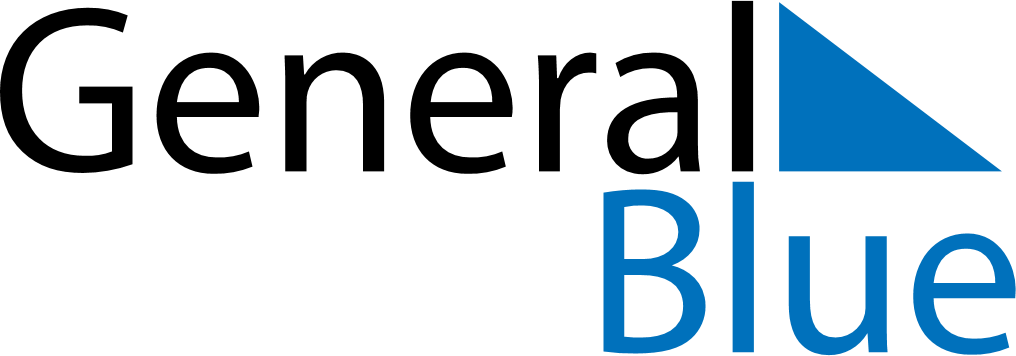 2021 – Q2South Africa  2021 – Q2South Africa  2021 – Q2South Africa  2021 – Q2South Africa  2021 – Q2South Africa  AprilAprilAprilAprilAprilAprilAprilSUNMONTUEWEDTHUFRISAT123456789101112131415161718192021222324252627282930MayMayMayMayMayMayMaySUNMONTUEWEDTHUFRISAT12345678910111213141516171819202122232425262728293031JuneJuneJuneJuneJuneJuneJuneSUNMONTUEWEDTHUFRISAT123456789101112131415161718192021222324252627282930Apr 2: Good FridayApr 4: Easter SundayApr 5: Family DayApr 27: Freedom DayMay 1: Workers’ DayMay 9: Mother’s DayJun 16: Youth DayJun 20: Father’s Day